836T3Brauseschlauch SILVERArt. 836T3 AusschreibungstextBrauseschlauch SILVER G 1/2 x G 1/2 aus lebensmittelechtem PVC verstärkt L. 0,85 m Metalloptik, glatt. 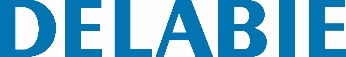 Für leichte Reinigung und zur Begrenzung von Bakterienablagerungen. PVC-Schlauch verstärkt durch Polyesterfasern, gemäß europäischer Norm EN 1113. Innenschlauch PVC Lebensmittelqualität, glatt. Konusmuttern Messing verchromt 1/2". Zugfest (50 kg), knickfest und hohe Verdrehsteifigkeit.